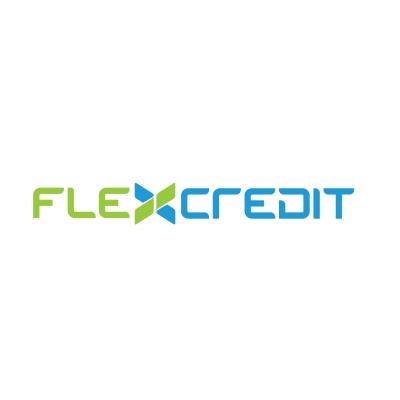 Флекс Кредит ДОО е дел од меѓународна финансиска група, која од 2013 година обединува компании специјализирани за кредитирање на потрошувачи во Источна и Јужна Европа. Во компанијата работат над 2.000 високо квалификуван кадар и соработници, во над 250 филијали во пет европски земји – Македонија, Шпанија, Бугарија, Романија и Босна. За ефикасно и ефективно исполнување на финансиските потреби на нашите клиенти имаме потреба од зголемување на нашиот тим и објавуваме оглас за позицијата:ОПЕРАТОР ЗА НАПЛАТА НА ПОБАРУВАЊАПотребни квалификации и вештини:Одлични комуникациски вештиниВештини за преговарање Внимание на детали и ориентираност кон резултатиАналитичко размислување и вештини за приоритизирањеСпособност за тимска работа Познавање на пакетот MS OfficeРелевантно искуство од најмалку 1 година ќе се смета за предностОпис на работни задачи:Наплата на долговите согласно политиката на Флекс КредитКомуникација со должниците на дневна базаАнализа на резултатите и наоѓање начин за подобрување на иститеАжурирање на податоците добиени од клиентитеКреирање на извештаи и евиденција на преземените задачи за комплетирање на својата работна обврскаУслови од компанијата:Атрактивна плата плус месечни бонуси според политиката на компанијатаМожност за професионален развој и напредувањеМожност за дополнителна обука и тренингДинамични работни услови во брзорастечка компанијаДоколку имате желба да станете дел од тимот на Flex credit, Ве молиме аплицирајте преку полето за ,,Брза апликација,, или испратете ни Ваша биографија на vrabotuvanje@flexcredit.mk или на liljana.bojkovska@flexcredit.mk